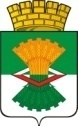 ДУМА МАХНЁВСКОГО МУНИЦИПАЛЬНОГО ОБРАЗОВАНИЯчетвертого созываРЕШЕНИЕот  28 апреля 2022 года              п.г.т. Махнёво                                       № 143  О внесении изменений в решение Думы муниципального образования, в состав территории которого входит поселок городского типа Махнёво от 29.10.2008 года № 24 «Об учреждении Контрольного управления Махнёвского муниципального образования  с правами юридического лица и утверждении Положения о нем» (с изменениями от 16.01.2009 № 76, от 05.05.2012 № 189, от 16.06.2015 № 565, от 02.12.2015 № 38, от 29.04.2021 № 59)В соответствии с Федеральным законом от 01.07.2021 № 255-ФЗ "О внесении изменений в Федеральный закон «Об общих принципах организации и деятельности контрольно-счетных органов субъектов Российской Федерации и муниципальных образований" и отдельные законодательные акты Российской Федерации»,  Законом Свердловской области от 12.07.2011 № 62-ОЗ «О Счетной палате Свердловской области и контрольно-счетных органах муниципальных образований, расположенных на территории Свердловской области» (в редакции от 17.11.2021 № 94-ОЗ), Законом Свердловской области от 14.06.2005 № 49-ОЗ «О Реестре должностей муниципальной службы, учреждаемых в органах местного самоуправления муниципальных образований, расположенных на территории Свердловской области, и в муниципальных органах, не входящих в структуру органов местного самоуправления этих муниципальных образований» (в редакции от 17.11.2021 № 94-ОЗ), руководствуясь статьей 38 Федерального закона от 06.10.2003 № 131-ФЗ "Об общих принципах организации местного самоуправления в Российской Федерации", статьей 33 Устава Махнёвского муниципального образования, Дума Махнёвского муниципального образованияРЕШИЛА:1. Внести в решение Думы муниципального образования, в состав территории которого входит поселок городского типа Махнёво от  29.10.2008 года № 24 «Об учреждении Контрольного управления Махнёвского муниципального образования  с правами юридического лица и утверждении Положения о нем» (с изменениями от 16.01.2009 № 76, от 05.05.2012 № 189, от 16.06.2015 № 565, 02.12.2015 № 38, 29.04.2021 № 59) следующие изменения:1.1 Положение о Контрольном управлении Махнёвского муниципального образования  изложить в следующей редакции (прилагается). 2. Настоящее Решение вступает в силу со дня его опубликования в газете «Алапаевская искра».3. Настоящее Решение для опубликования в газету «Алапаевская искра» и разместить на официальном сайте  Контрольного управления Махнёвского МО в сети «Интернет».Председатель Думы муниципального образования                                               С.Г. АлышовГлава муниципального образования                                     А.С. КорелинУТВЕРЖДЕНО                                            Решением Думы Махнёвского  муниципального образования                                            от 28.04.2022    № 143ПОЛОЖЕНИЕо Контрольном управлении Махнёвского муниципального образованияСтатья 1. Статус Контрольного управления Махнёвского муниципального образования1.1. 	Контрольное управление Махнёвского муниципального образования (далее   – Контрольное управление) является постоянно действующим органом местного самоуправления, осуществляющим внешний муниципальный финансовый контроль.Контрольное управление  образуется Думой Махнёвского муниципального образования  (далее – Дума муниципального образования) и подотчетно ей.Полное наименование – Контрольное управление Махнёвского муниципального образования.Юридический адрес: 624621, Свердловская область, Алапаевский район, поселок городского типа Махнёво, улица Победы, 23.1.2.  Контрольное управление обладает правами юридического лица, имеет   печать с гербом Махнёвского муниципального образования и бланки со своим наименованием и с изображением герба Махнёвского муниципального образования.1.3.  Контрольное управление обладает организационной и функциональной независимостью и осуществляет свою деятельность самостоятельно, в соответствии с настоящим Положением.1.4.  Деятельность Контрольного управления не может быть приостановлена, в том числе в связи с досрочным прекращением полномочий Думы муниципального образования.Статья 2. Правовые основы деятельности Контрольного управленияКонтрольное управление осуществляет свою деятельность на основе Конституции Российской Федерации, федерального законодательства, законов и иных нормативных правовых актов Свердловской области, Устава Махнёвского муниципального образования, настоящего Положения и иных муниципальных правовых актов.Статья 3. Принципы деятельности Контрольного управленияДеятельность Контрольного управления основывается на принципах законности, объективности, эффективности, независимости, открытости и гласности. Статья 4. Состав  Контрольного управления4.1.  Контрольное управление образуется в составе председателя и аппарата. Председатель Контрольного управления замещает муниципальную должность.4.2. В состав аппарата входят инспекторы. Инспекторы Контрольного управления замещают должности муниципальной службы.4.3.  Права, обязанности и ответственность работников Контрольно-счетной палаты определяются Федеральным законом от 07.02.2011 № 6-ФЗ «Об общих принципах организации и деятельности контрольно-счетных органов субъектов Российской Федерации и муниципальных образований», законодательством о муниципальной службе, трудовым законодательством и иными нормативными правовыми актами, содержащими нормы трудового права, стандартами внешнего муниципального финансового контроля. (п. 9 ст. 5 Закона № 6-ФЗ).4.4. Штатная численность Контрольного управления определяется правовым актом Думы муниципального образования по представлению председателя Контрольного управления с учетом необходимости выполнения возложенных законодательством полномочий, обеспечения организационной и функциональной независимости Контрольного управления.4.5. Штатное расписание Контрольного управления утверждается председателем Контрольного управления.4.6. Структура Контрольного управления утверждается правовым актом Думы муниципального образованияСтатья 5. Порядок назначения на должность председателя и инспектора Контрольного управления5.1.  Председатель Контрольного управления  назначается на должность Думой муниципального образования на 5 лет.5.2.  Предложения о кандидатурах на должность председателя Контрольного управления вносятся в Думу муниципального образования:1) председателем Думы муниципального образования;2) депутатами Думы муниципального образования - не менее одной трети от установленной  численности  депутатов Думы муниципального образования;3)  Главой муниципального образования.5.3. Порядок рассмотрения  кандидатур на должность председателя Контрольного управления устанавливается нормативно-правовым актом Думы муниципального образования.  5.4. Дума муниципального образования вправе обратиться в Счетную палату Свердловской области за заключением о соответствии кандидатур на должность председателя Контрольного управления квалификационным требованиям, установленным Федеральным законом «Об общих принципах организации и деятельности контрольно-счетных органов субъектов Российской Федерации и муниципальных образований» и Уставом муниципального образования.5.5. Решение о назначении на должность председателя Контрольного управления принимается большинством голосов от установленной численности депутатов Думы муниципального образования.5.6. Представителем работодателя для председателя Контрольного управления является председатель Думы муниципального образования, который на основании решения Думы муниципального образования о назначении председателя Контрольного управления заключает с лицом, назначенным на эту должность, трудовой договор. 5.7. Председатель Контрольного управления досрочно освобождается от должности на основании решения Думы муниципального образования в случаях, предусмотренных Федеральным законом от 07.02.2011 № 6-ФЗ «Об общих принципах организации и деятельности контрольно-счетных органов субъектов Российской Федерации и муниципальных образований» и Трудовым кодексом Российской Федерации. 5.8.  Назначение на должность инспектора Контрольного управления осуществляется на условиях трудового договора и оформляется распоряжением председателя Контрольного управления. При назначении на должность инспектора Контрольного управления заключению трудового договора может предшествовать конкурс.Трудовой договор с инспектором Контрольного управления, заключает председатель Контрольного управления на неопределенный срок.5.9. На  период  временного  отсутствия  председателя  Контрольного управления  его  обязанности  по  подписанию  отчетов  и  заключений  по  итогам  контрольных  и  экспертно-аналитических  мероприятий и представлению их Думе, заключений  по  итогам  проведения  экспертизы  муниципальных  правовых  актов, а  так  же  представлений  и  предписаний  Контрольного  управления, участие  в  заседаниях  Думы  и  ее  комиссий  возлагаются  на  инспектора  на  основании  распоряжения  председателя  Контрольного  управления.   5.10. На период с даты принятия Думой решения об освобождении от должности председателя Контрольного управления и до принятия решения о назначении на должность председателя Контрольного управления, председатель Думы муниципального образования на основании распоряжения назначает временно исполняющего обязанности председателя Контрольного управления.Статья 6. Требования к кандидатурам на должность председателя и инспектора Контрольного управления6.1. На должность председателя  Контрольного управления назначаются граждане Российской Федерации, соответствующие следующим квалификационным требованиям:1) наличие высшего образования;2) опыт работы в области государственного, муниципального управления, государственного, муниципального контроля (аудита), экономики, финансов, юриспруденции не менее пяти лет;3) знание Конституции Российской Федерации, федерального законодательства, в том числе бюджетного законодательства Российской Федерации и иных нормативных правовых актов, регулирующих бюджетные правоотношения, законодательства Российской Федерации о противодействии коррупции, Устава Свердловской области, законов Свердловской области и иных нормативных правовых актов Свердловской области, Устава муниципального образования и иных муниципальных правовых актов применительно к исполнению должностных обязанностей, а также общих требований к стандартам внешнего государственного и муниципального аудита (контроля) для проведения контрольных и экспертно-аналитических мероприятий контрольно-счетными органами субъектов Российской Федерации и муниципальных образований, утвержденных Счетной палатой Российской Федерации. 6.2.  Квалификационные требования к уровню образования и стажу муниципальной службы и (или) государственной службы либо стажу работы по специальности для замещения должности инспектора Контрольного управления предъявляются в соответствии с законодательством Российской Федерации и Свердловской области о муниципальной службе.6.3.  Председатель и инспектор Контрольного управления, а также лица, претендующие на замещение указанных должностей, обязаны представлять сведения о своих доходах, об имуществе и обязательствах имущественного характера, а также о доходах, об имуществе и обязательствах имущественного характера своих супруги (супруга) и несовершеннолетних детей в порядке, установленном нормативными правовыми актами Российской Федерации, Свердловской области, муниципальными нормативными правовыми актами.6.4. Гражданин, претендующий на замещение должности (или замещающий должность) председателя Контрольного управления, не может состоять в близком родстве или свойстве (родители, супруги, дети, братья, сестры, а также братья, сестры, родители, дети супругов и супруги детей) с председателем Думы муниципального образования, Главой муниципального образования, руководителями судебных и правоохранительных органов, расположенных на территории Махнёвского муниципального образования.Статья 7. Гарантии статуса должностных лиц Контрольного управления7.1. 	Председатель и инспектор Контрольного управления являются должностными лицами Контрольного управления.7.2. 	Воздействие в какой-либо форме на должностных лиц Контрольного управления в целях воспрепятствования осуществлению ими должностных полномочий или оказания влияния на принимаемые ими решения, а также насильственные действия, оскорбления, а равно клевета в отношении должностных лиц Контрольного управления либо распространение заведомо ложной информации об их деятельности влекут за собой ответственность, установленную законодательством Российской Федерации и (или)  Свердловской области.7.3. Должностные лица Контрольного управления подлежат государственной защите в соответствии с законодательством Российской Федерации о государственной защите судей, должностных лиц правоохранительных и контролирующих органов и иными нормативными правовыми актами Российской Федерации.7.4.  Должностные лица Контрольного управления обладают гарантиями профессиональной независимости.Статья 8. Полномочия Контрольного управления8.1.  Контрольное управление  осуществляет следующие основные полномочия:1) организация и осуществление контроля за законностью и эффективностью использования средств местного бюджета, а также иных средств в случаях, предусмотренных законодательством Российской Федерации;2) экспертиза проектов местного бюджета, проверка и анализ обоснованности его показателей; 3) внешняя  проверка  годового  отчета  об  исполнении местного  бюджета;4) проведение аудита в сфере закупок товаров, работ и услуг в соответствии с Федеральным законом от 5 апреля 2013 года № 44-ФЗ «О контрактной системе в сфере закупок товаров, работ, услуг для обеспечения государственных и муниципальных нужд»;5) оценка эффективности формирования муниципальной собственности, управления и распоряжения такой собственностью и контроль за соблюдением установленного порядка формирования такой собственности, управления и распоряжения такой собственностью (включая исключительные права на результаты интеллектуальной деятельности);6) оценка эффективности предоставления налоговых и иных льгот и преимуществ, бюджетных кредитов за счет средств местного бюджета, а также оценка законности предоставления муниципальных гарантий и поручительств или обеспечения исполнения обязательств другими способами по сделкам, совершаемым юридическими лицами и индивидуальными предпринимателями за счет средств местного бюджета и имущества, находящегося в муниципальной собственности;7) экспертиза проектов муниципальных правовых актов в части, касающейся расходных обязательств муниципального образования, экспертиза проектов муниципальных правовых актов, приводящих к изменению доходов местного бюджета, а также муниципальных программ (проектов муниципальных программ);8) анализ и мониторинг бюджетного процесса в муниципальном образовании, в том числе подготовка предложений по устранению выявленных отклонений в бюджетном процессе и совершенствованию бюджетного законодательства Российской Федерации;9) проведение оперативного анализа исполнения и контроля за организацией исполнения местного бюджета в текущем финансовом году, ежеквартальное представление информации о ходе исполнения местного бюджета, о результатах проведенных контрольных и экспертно-аналитических мероприятий в Думу муниципального образования и Главе муниципального образования;10) осуществление контроля за состоянием муниципального внутреннего и внешнего долга;11) оценка реализуемости, рисков и результатов достижения целей социально-экономического развития муниципального образования, предусмотренных документами стратегического планирования муниципального образования, в пределах компетенции Контрольного управления;12) участие в пределах полномочий в мероприятиях, направленных на противодействие коррупции;13) иные полномочия в сфере внешнего муниципального финансового контроля, установленные федеральными законами, законами Свердловской области и нормативными правовыми актами Думы муниципального образования.8.2.  Внешний финансовый контроль осуществляется Контрольным управлением: 1) в отношении органов местного самоуправления, муниципальных учреждений и муниципальных унитарных предприятий, а также иных организаций, если они используют имущество, находящееся в собственности муниципального образования;2) в отношении иных лиц в случаях, предусмотренных Бюджетным кодексом Российской Федерации и другими федеральными законами.Статья 9. Формы осуществления Контрольным управлением  внешнего муниципального финансового контроля9.1. 	Внешний муниципальный финансовый контроль осуществляется
Контрольным управлением в форме контрольных или экспертно-аналитических мероприятий. 9.2. При проведении контрольного мероприятия Контрольным управлением составляется соответствующий акт (акты, если проверяемых объектов несколько), который подписывается должностными лицами Контрольного управления, участвующими в проведении контрольного мероприятия, и доводится до сведения руководителей проверяемых органов и организаций. На основании акта (актов) Контрольным управлением составляется отчет. 9.3. При проведении экспертно-аналитического мероприятия Контрольным управлением составляется заключение.Статья 10. Стандарты внешнего муниципального финансового контроля10.1. 	Контрольное управление при осуществлении внешнего муниципального финансового контроля руководствуется Конституцией Российской Федерации, законодательством Российской Федерации, законодательством субъектов Российской Федерации, муниципальными нормативными правовыми актами, а также стандартами внешнего муниципального финансового контроля, утвержденными Счетной палатой Российской Федерации, Счетной палатой Свердловской области и Контрольным управлением (ст. 11 Закона № 6-ФЗ).10.2.  Стандарты внешнего муниципального финансового контроля для проведения контрольных и экспертно-аналитических мероприятий утверждаются Контрольным управлением в соответствии с общими требованиями, утвержденными Счетной палатой Российской Федерации. 10.3. При подготовке стандартов внешнего государственного и муниципального финансового контроля учитываются международные стандарты в области государственного контроля, аудита и финансовой отчетности. 10.4.  Стандарты внешнего муниципального финансового контроля не могут противоречить законодательству Российской Федерации и (или) законодательству Свердловской области.Статья 11. Планирование деятельности Контрольного управления11.1.  	Контрольное управление осуществляет свою деятельность на основе годовых планов работы, которые разрабатываются и утверждаются им самостоятельно.11.2.  	Годовой план работы Контрольного управления утверждается до 30 декабря года, предшествующего планируемому периоду. 11.3.  Годовой план работы Контрольного управления включает контрольные мероприятия и другие виды работ с указанием сроков их проведения и ответственных исполнителей.11.4.  Обязательному рассмотрению при формировании годового плана работы  Контрольного управления подлежат поручения Думы муниципального образования, предложения Главы муниципального образования, направленные в Контрольное управление до 15 декабря года, предшествующего планируемому.11.5.  Предложения   Думы муниципального образования,   Главы муниципального образования по изменению плана работы Контрольного управления   рассматриваются председателем  Контрольного управления муниципального образования в 10-дневный срок со дня поступления.Статья 12. Регламент Контрольного управленияСодержание направлений деятельности Контрольного управления, порядок ведения дел, подготовки и проведения контрольных и экспертно-аналитических мероприятий и иные вопросы внутренней деятельности Контрольного управления   определяются   Регламентом   Контрольного управления, утверждаемым председателем Контрольного управления.Статья 13. Обязательность исполнения требований должностных лиц Контрольного управления13.1. Требования и запросы должностных лиц Контрольного управления, связанные с осуществлением ими своих должностных полномочий, установленных Законодательством Российской Федерации, муниципальными нормативными правовыми актами, являются обязательными для исполнения органами местного самоуправления, организациями, в отношении которых осуществляется внешний муниципальный финансовый контроль (далее также – проверяемые органы и организации).13.2.  Неисполнение законных требований и запросов должностных лиц Контрольного управления, а также воспрепятствование осуществлению ими возложенных на них должностных полномочий влекут за собой ответственность, установленную законодательством Российской Федерации и Свердловской области.Статья 14. Полномочия председателя Контрольного управления по организации деятельности Контрольного управления14.1 Председатель Контрольного управления:1) осуществляет общее руководство деятельностью Контрольного управления;2) утверждает Регламент Контрольного управления;3) утверждает годовой план работы Контрольного управления и изменения к нему; 4) представляет Думе муниципального образования ежегодный отчет о деятельности Контрольного управления, результатах проведенных контрольных и экспертно-аналитических мероприятий в текущем году;4.1) утверждает стандарты внешнего муниципального финансового контроля;5) является руководителем контрольных и экспертно-аналитических мероприятий, подписывает акты, отчёты и заключения по итогам контрольных и экспертно-аналитических мероприятий, а также представления и предписания Контрольного управления;6) представляет Контрольное управление в отношениях с государственными органами Российской Федерации и Свердловской области, органами местного самоуправления;7) утверждает должностные инструкции работников Контрольного управления;8) осуществляет полномочия представителя нанимателя (работодателя) работников Контрольного управления;9) издает муниципальные правовые акты (приказы, распоряжения) по вопросам организации деятельности Контрольного управления.10) иные полномочия, установленные законами Российской Федерации и Свердловской области, настоящим положением и регламентом Контрольного управления.Статья 15. Права, обязанности и ответственность должностных лиц Контрольного управления15.1.  Должностные лица Контрольного управления   при   осуществлении   возложенных   на  них  должностных полномочий имеют право:1)	беспрепятственно входить на территорию и в помещения, занимаемые проверяемыми органами и организациями, иметь доступ к их документам и материалам, а также осматривать занимаемые ими территории
и помещения;2)	в    случае    обнаружения    подделок,    подлогов,    хищений, злоупотреблений и при необходимости пресечения данных противоправных действий опечатывать кассы, кассовые и служебные помещения, склады и архивы  проверяемых органов  и  организаций,  изымать документы и материалы   с   учетом   ограничений,   установленных   законодательством Российской   Федерации. Опечатывание   касс,   кассовых   и   служебных помещений,   складов   и   архивов,   изъятие   документов   и   материалов производятся с участием уполномоченных должностных лиц проверяемых органов и организаций и составлением соответствующих актов;3) в пределах своей компетенции направлять запросы должностным лицам территориальных органов федеральных органов исполнительной власти и их структурных подразделений, органов государственной власти и государственных органов Свердловской области, органов местного самоуправления муниципального образования и муниципальных органов, организаций; 4) в пределах своей компетенции требовать от руководителей и других должностных лиц проверяемых органов и организаций представления письменных объяснений по фактам нарушений, выявленных при проведении  контрольных  мероприятий,  а также  необходимых  копий  документов, заверенных в установленном порядке; 5) составлять акты по фактам непредставления или несвоевременного представления	должностными лицами проверяемых органов и организаций документов и материалов, запрошенных при проведении контрольных мероприятий;6) в пределах своей компетенции знакомиться со всеми необходимыми документами, касающимися финансово-хозяйственной деятельности проверяемых органов и организаций, в том числе в установленном порядке с документами, содержащими государственную, служебную, коммерческую и иную охраняемую законом тайну;7) знакомиться с информацией, касающейся финансово-хозяйственной деятельности проверяемых органов и организаций и хранящейся в электронной форме в базах данных проверяемых органов и организаций, в том числе в установленном порядке с информацией, содержащей государственную, служебную, коммерческую и иную охраняемую законом тайну;8) знакомиться с технической документацией к электронным базам данных;9) составлять протоколы об административных правонарушениях, если такое право предусмотрено законодательством Российской Федерации и Свердловской области об административных правонарушениях.15.2. Должностные лица Контрольного управления в случае опечатывания касс, кассовых и служебных помещений, складов и архивов, изъятия документов и материалов в случае, предусмотренном пунктом 2 части 1 настоящей статьи, должны незамедлительно (в течение 24 часов) представить председателю Контрольного управления письменное уведомление об этом. При невозможности представления такого письменного уведомления незамедлительно (в течение 24 часов), уведомление осуществляется любыми возможными средствами оперативной связи.15.2.1. Руководители проверяемых органов и организаций обязаны обеспечивать соответствующих должностных лиц Контрольного управления, участвующих в контрольных мероприятиях, оборудованным рабочим местом с доступом к справочным правовым системам, информационно-телекоммуникационной сети Интернет. 15.3.  	Должностные лица Контрольного управления не вправе вмешиваться в оперативно-хозяйственную деятельность проверяемых органов и организаций, а также разглашать информацию, полученную при проведении контрольных мероприятий, предавать гласности свои выводы до завершения контрольных мероприятий и составления соответствующих актов и отчетов.15.4.  Должностные лица Контрольного управления обязаны сохранять государственную, служебную, коммерческую и иную охраняемую законом тайну, ставшую им известной при проведении в проверяемых органах и организациях контрольных и экспертно-аналитических мероприятий, проводить контрольные и экспертно-аналитические мероприятия, объективно и достоверно отражать их результаты в соответствующих актах, отчетах и заключениях.15.4.1. Должностные лица Контрольного управления обязаны соблюдать ограничения, запреты, исполнять обязанности, которые установлены Федеральным законом от 25 декабря 2008 года № 273-ФЗ «О противодействии коррупции», Федеральным законом от 3 декабря 2012 года № 230-ФЗ «О контроле за соответствием расходов лиц, замещающих государственные должности, и иных лиц их доходам», Федеральным законом от 7 мая 2013 года № 79-ФЗ «О запрете отдельным категориям лиц открывать и иметь счета (вклады), хранить наличные денежные средства и ценности в иностранных банках, расположенных за пределами территории Российской Федерации, владеть и (или) пользоваться иностранными финансовыми инструментами» (часть 4.1 введена Федеральным законом от 03.04.2017 N 64-ФЗ).15.5. Должностные лица Контрольного управления несут ответственность в соответствии с законодательством Российской Федерации за достоверность и объективность результатов проводимых ими контрольных и экспертно-аналитических мероприятий, а также за разглашение государственной и иной охраняемой законом тайны.15.6.  Председатель Контрольного управления вправе участвовать в заседаниях Думы муниципального образования, ее комиссий и рабочих групп, на совещаниях в Администрации Махнёвского муниципального образования, иных органов местного самоуправления муниципального образования, координационных и совещательных органов при Главе муниципального образования.Статья 16. Представление информации Контрольному  управлению16.1. Органы и организации, в отношении которых Контрольное управление вправе осуществлять внешний муниципальный финансовый контроль или которые обладают информацией, необходимой для осуществления внешнего муниципального финансового контроля, их должностные лица,  а также территориальные органы федеральных органов исполнительной власти и их структурные подразделения обязаны представлять в Контрольное управление по его запросам информацию, документы и материалы, необходимые для проведения контрольных и экспертно-аналитических мероприятий в срок не позднее четырнадцати календарных дней со дня получения таких запросов.  16.2. При проведении Контрольным управлением контрольных мероприятий проверяемые органы и организации должны  обеспечить  лицам, осуществляющим контрольные мероприятия, возможность ознакомления с управленческой и иной   отчетностью   и   документацией,   документами,   связанными с формированием и исполнением бюджета, использованием собственности муниципального образования, информационными системами, используемыми проверяемыми организациями, и технической  документацией  к  ним,  а также  иными  документами, необходимыми      для      выполнения     Контрольным управлением его полномочий.16.3. Непредставление или несвоевременное представление Контрольному управлению по его запросу информации, документов и материалов, необходимых для проведения контрольных и экспертно-аналитических мероприятий, а равно предоставление информации, документов и материалов не в полном объеме или предоставление недостоверной информации, документов и материалов влечет за собой ответственность, установленную законодательством Российской Федерации и (или) законодательством Свердловской области.16.4. При осуществлении внешнего муниципального финансового контроля Контрольному управлению предоставляется необходимый для реализации их полномочий постоянный доступ к государственным и муниципальным информационным системам в соответствии с законодательством Российской Федерации об информации, информационных технологиях и о защите информации, законодательством Российской Федерации о государственной и иной охраняемой законом тайне. Статья 17. Представления и предписания Контрольного управления 17.1.  Контрольное управление  по результатам проведения контрольных мероприятий вправе вносить в органы местного самоуправления Махнёвского муниципального образования,  организации и их должностным лицам представления для принятия мер по устранению выявленных бюджетных и иных нарушений и недостатков, предотвращению нанесения материального ущерба муниципальному образованию или возмещению причиненного вреда, по привлечению к ответственности должностных лиц, виновных в допущенных нарушениях, а также мер по пресечению, устранению и предупреждению нарушений.17.2. Представление Контрольного управления подписывается председателем Контрольного управления. 17.3. Органы местного самоуправления, а также организации в течение одного месяца со дня получения представления обязаны в указанный в представлении срок или, если срок не указан, в течение 30 дней со дня его получения, уведомить в письменной форме Контрольное управление о принятых по результатам выполнения представления решениях и мерах. 17.3.1. Срок выполнения представления может быть продлен по решению Контрольного управления, но не более одного раза. 17.4. В случае выявления нарушений, требующих безотлагательных мер по их пресечению и предупреждению, невыполнения представлений Контрольного управления,  а также в случае воспрепятствования проведению должностными лицами Контрольного управления контрольных мероприятий Контрольное управление  направляет в органы местного самоуправления Махнёвского муниципального образования, проверяемые организации и их должностным лицам предписание.17.5. Предписание Контрольного управления должно содержать указание на конкретные допущенные нарушения и конкретные основания вынесения предписания.17.6. Предписание Контрольного управления подписывается председателем Контрольного управления.17.7. Предписание Контрольного управления  должно быть исполнено в установленные в нем сроки. Срок выполнения предписания может быть продлен по решению Контрольного управления, но не более одного раза.17.8. Невыполнение представления или предписания Контрольного управления влечет за собой ответственность, установленную законодательством Российской Федерации.17.9. В случае если при проведении	контрольных мероприятий выявлены факты незаконного использования средств бюджета Махнёвского муниципального образования, в которых усматриваются признаки преступления или коррупционного правонарушения, Контрольное управление  незамедлительно передает материалы контрольных мероприятий в правоохранительные органы. Правоохранительные органы обязаны предоставлять контрольно-счетному органу информацию о ходе рассмотрения и принятых решениях по переданным контрольно-счетным органом материалам (в ред. Федерального закона от 27.12.2018 N 566-ФЗ).Статья 18. Гарантии прав проверяемых органов и организаций18.1.	Акты, составленные Контрольным управлением при проведении контрольных мероприятий, доводятся до сведения руководителей проверяемых органов и организаций.Пояснения и замечания руководителей проверяемых органов и организаций, представленные в течение пяти рабочих дней со дня получения таких актов, прилагаются к ним и в дальнейшем являются их неотъемлемой частью. 18.2.	Проверяемые органы и организации и их должностные лица вправе обратиться с жалобой на действия (бездействие) Контрольного управления  в Думу муниципального образования. Статья 19. Взаимодействие Контрольного управления с государственными органами и органами местного самоуправления19.1.  Контрольное управление при осуществлении своей деятельности вправе взаимодействовать со Счетной палатой Российской Федерации, Счетной палатой Свердловской области, контрольно-счетными органами других субъектов Российской Федерации и муниципальных образований, а также с территориальными управлениями Центрального банка Российской Федерации, налоговыми органами, органами прокуратуры, иными правоохранительными, надзорными и контрольными органами Российской Федерации, Свердловской области и муниципальных образований. Контрольное управление вправе заключать с ними соглашения о сотрудничестве и взаимодействии.19.2.  Контрольное управление вправе на основе заключенных соглашений о сотрудничестве и взаимодействии привлекать к участию в проведении контрольных и экспертно-аналитических мероприятий контрольные, правоохранительные и иные органы и их представителей, а также на договорной основе аудиторские, научно-исследовательские, экспертные и иные учреждения и организации, отдельных специалистов, экспертов, переводчиков.19.3. В целях координации своей деятельности Контрольное управление  и другие органы местного самоуправления могут создавать как временные, так и постоянно действующие совместные координационные, консультационные, совещательные рабочие органы.19.4. 	Контрольное управление вправе обращаться в Счетную палату Свердловской области за заключением о соответствии деятельности Контрольного управления законодательству о внешнем государственном (муниципальном) финансовом контроле и рекомендациями по повышению ее эффективности.19.5.	Контрольное управление по письменному обращению контрольно-счетных органов других муниципальных образований может принимать участие в проводимых ими контрольных и экспертно-аналитических мероприятиях.Статья 20.	Обеспечение доступа к информации о деятельности Контрольного управления20.1. 	Контрольное управление в целях обеспечения доступа к информации о своей деятельности размещает на  своем официальном сайте в сети Интернет и опубликовывает в средствах массовой информации  информацию о проведенных контрольных и экспертно-аналитических мероприятиях, о выявленных при их проведении нарушениях, о внесенных представлениях и предписаниях, а также о принятых по ним решениях и мерах.20.2.  Контрольное управление ежегодно не позднее 1 апреля текущего года представляет отчет о своей деятельности Думе муниципального образования. Указанный отчет опубликовывается в газете «Алапаевская искра»  и размещается в сети Интернет только после его рассмотрения Думой  муниципального образования.20.3. 	Опубликование в средствах массовой информации Махнёвского муниципального образования  и размещение в сети Интернет информации о деятельности Контрольного управления осуществляется в соответствии с  Регламентом Контрольного управления. Статья 21.	Финансовое обеспечение деятельности Контрольного управления21.1. Финансовое обеспечение деятельности Контрольного управления осуществляется за счет средств местного бюджета муниципального образования и на основании бюджетной сметы.Председателю Контрольного управления предоставляются меры по материальному и социальному обеспечению, предусмотренные для лиц, замещающих должность депутата представительного органа муниципального образования.Инспекторам Контрольного управления предоставляются меры по материальному и социальному обеспечению, предусмотренные для муниципальных служащих.21.2.  Расходы на обеспечение деятельности Контрольного управления  предусматриваются в бюджете Махнёвского муниципального образования отдельной строкой в соответствии с классификацией расходов бюджетов Российской Федерации.21.3. Контроль за использованием Контрольным управлением  бюджетных средств и муниципального имущества осуществляется на основании решений Думы Махнёвского муниципального образования.